ФЕДЕРАЛЬНАЯ ИНФОРМАЦИОННАЯ СИСТЕМА ПО ПРЕДОСТАВЛЕНИЮ ЗЕМЕЛЬНЫХ УЧАСТКОВ ГРАЖДАНАМ РОССИЙСКОЙ ФЕДЕРАЦИИ НА ТЕРРИТОРИИ ДАЛЬНЕВОСТОЧНОГО ФЕДЕРАЛЬНОГО ОКРУГА (ФИС «НА ДАЛЬНИЙ ВОСТОК»)Инструкция по работе в личном кабинете гражданинаЛистов 1022019Запуск СистемыДля начала работы с Системой необходимо запустить браузер и в адресной строке указать веб-ресурс: «НаДальнийВосток.рф». После этого будет открыта главная страница Системы (Рисунок 1).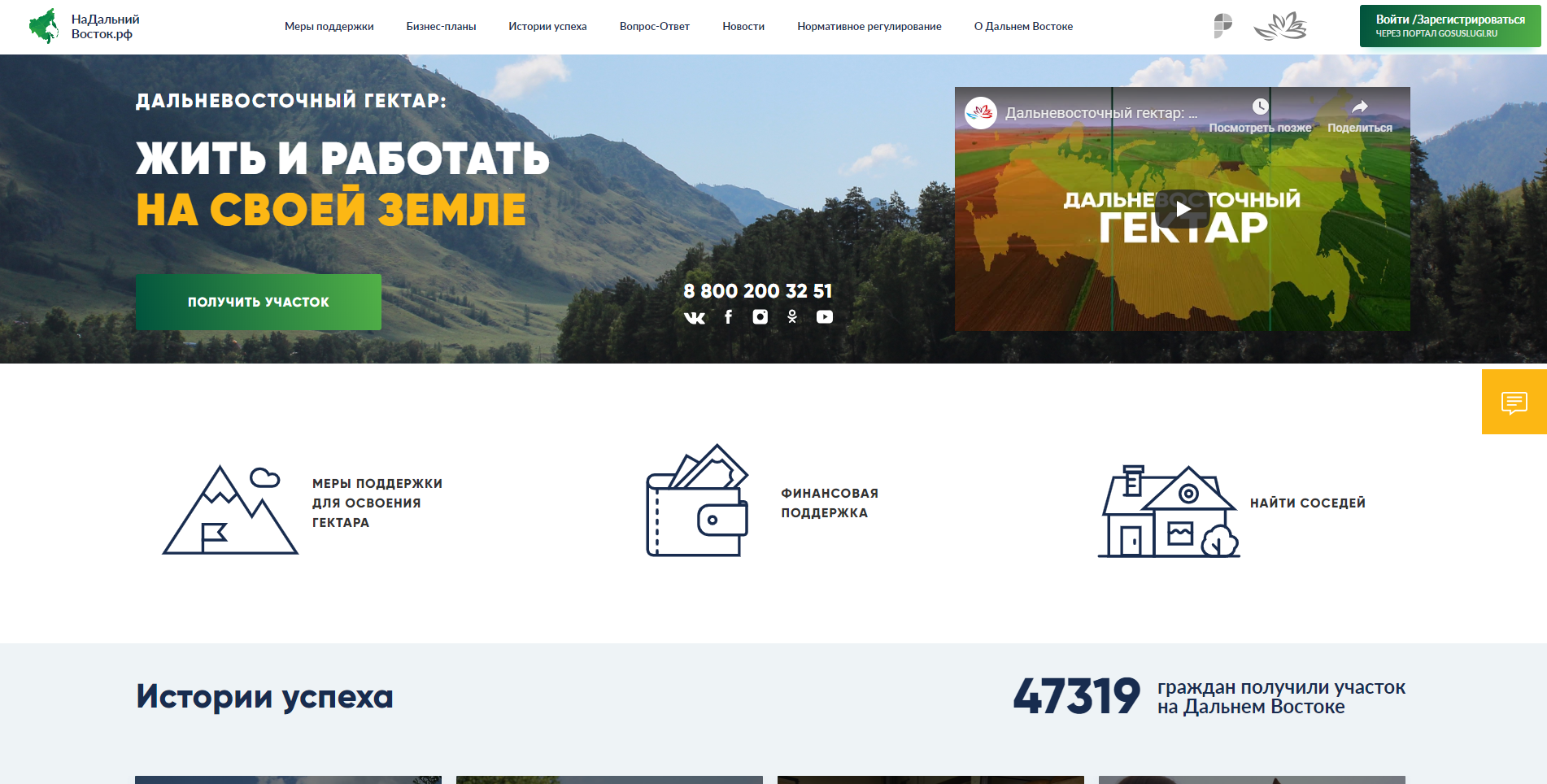 Рисунок 1 – Главная страница СистемыРабота с публичным порталом «НаДальнийВосток.рф»Главная страницаГлавная страница публичного портала содержит следующие компоненты (Рисунок 1):ссылки на следующие разделы:«Меры поддержки»;«Бизнес-планы»;«Истории успеха»;«Вопрос-Ответ»;«Новости»;«Нормативное регулирование»;«О Дальнем Востоке»информационные блоки:телефон горячей линии;ссылки на страницы проекта в социальных сетях ВКонтакте, Facebook, Instagram, Одноклассники, Youtube;видео о программе «Дальневосточный гектар»;ссылки на разделы «Меры поддержки для освоения гектара» и «Финансовая поддержка»;ссылку на группу «Дальневосточный гектар: мы соседи!» в социальной сети ВКонтакте;раздел публикации сведений о лучших практиках и историях успеха;краткая инструкция по получению земельного участка;новостной блок;примеры бизнес-планов;ссылки на правительственные ресурсы субъектов Дальневосточного федерального округа;контактные данные службы технической поддержки.Для просмотра всей информации, содержащейся на главной странице, необходимо воспользоваться полосой прокрутки.Работа с разделом «Меры поддержки»Для перехода к разделу публикации сведений о мерах государственной поддержки необходимо нажать ссылку на раздел в шапке страницы (Рисунок 2).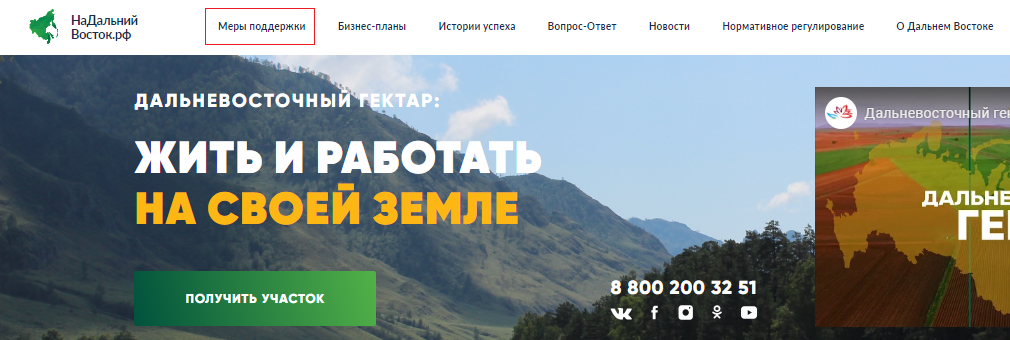 Рисунок 2 – Кнопка перехода к разделу «Меры поддержки»Раздел содержит две вкладки «Меры поддержки для освоения гектара» и «Кредитные продукты» (Рисунок 3).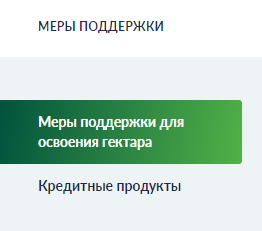 Рисунок 3 – Вкладки «Меры поддержки для освоения гектара» и «Кредитные продукты»Получение информации о мерах государственной поддержкиПри переходе в раздел «Меры поддержки» открывается вкладка «Меры поддержки для освоения гектара» (Рисунок 4).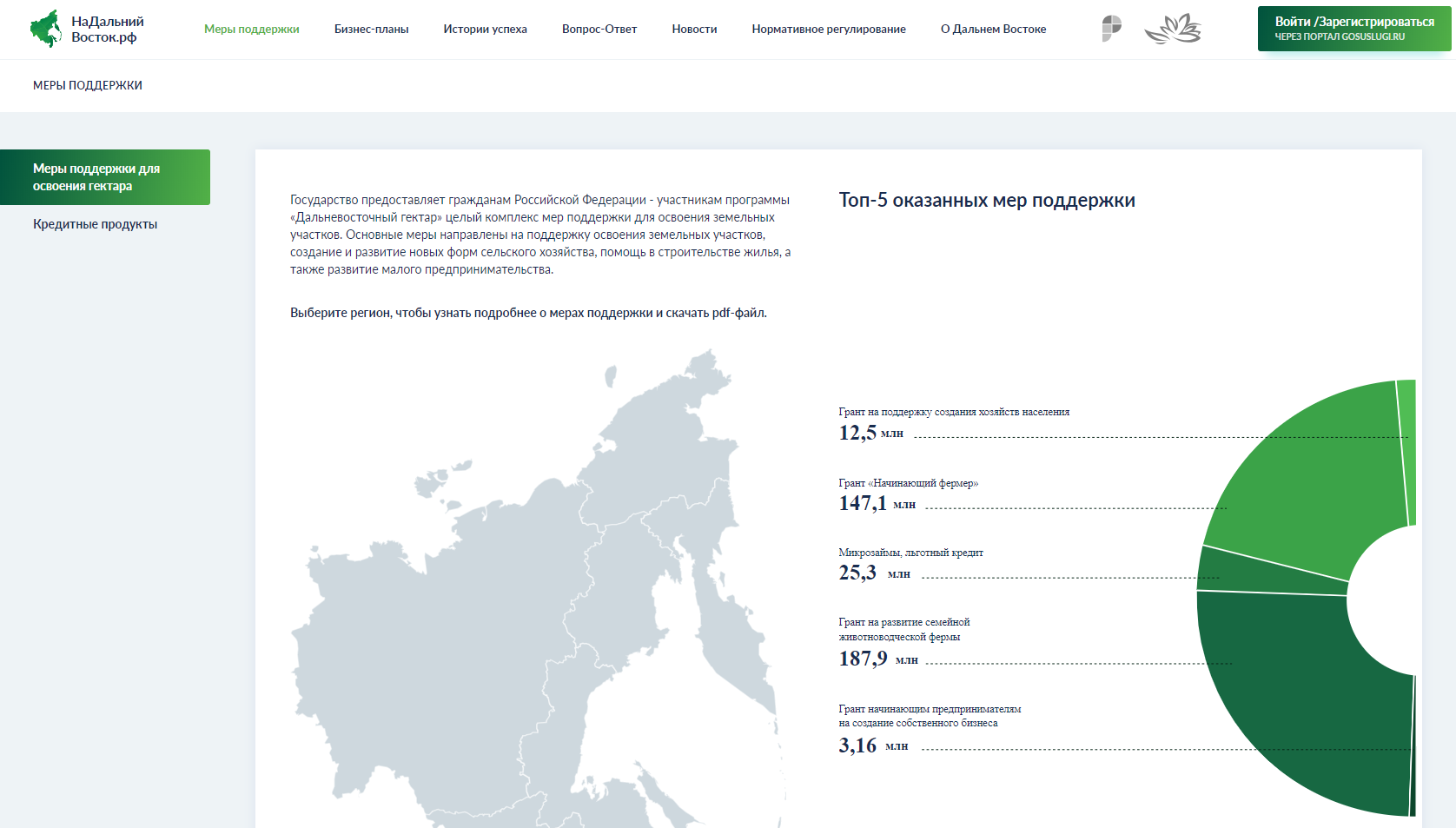 Рисунок 4 – Раздел публикации сведений о мерах государственной поддержкиЧтобы получить более подробную информацию о мерах поддержки в определенном субъекте Дальневосточного федерального округа, следует выбрать его на карте и нажать ссылку «Скачать PDF» в появившемся окне (Рисунок 5).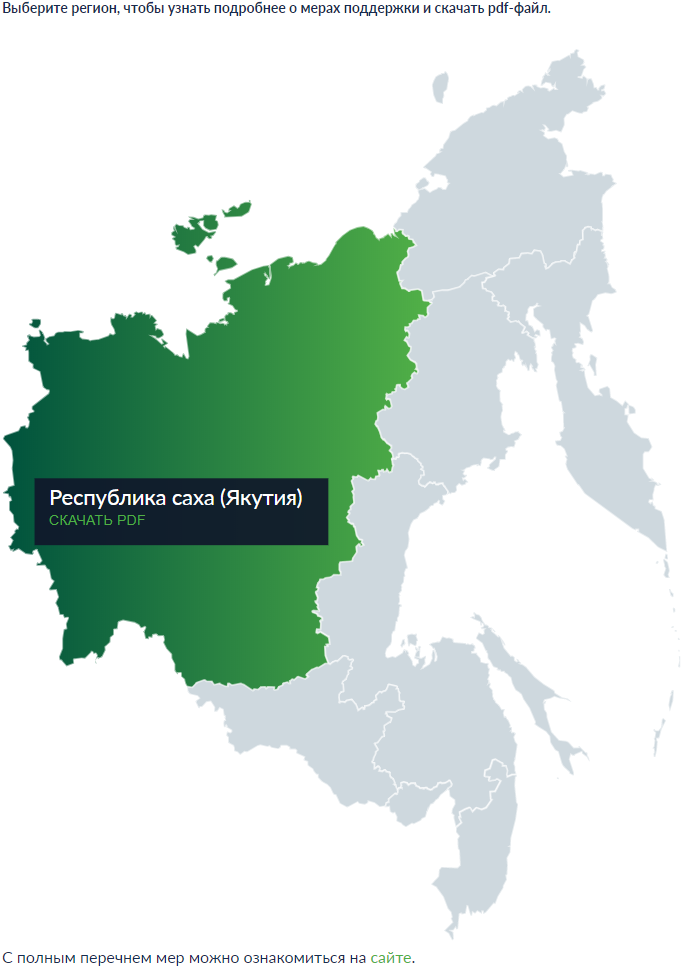 Рисунок 5 – Загрузка файла с информацией о мерах государственной поддержки в выбранном субъекте Дальневосточного федерального округаБолее подробную информацию о мерах поддержки можно получить на сайте Агентства по развитию человеческого капитала на Дальнем Востоке, для этого следует нажать на ссылку в нижней части страницы (Рисунок 5).Получение информации о кредитных продуктахДля получения информации о кредитных продуктах следует перейти на вкладку «Кредитные продукты» (Рисунок 6).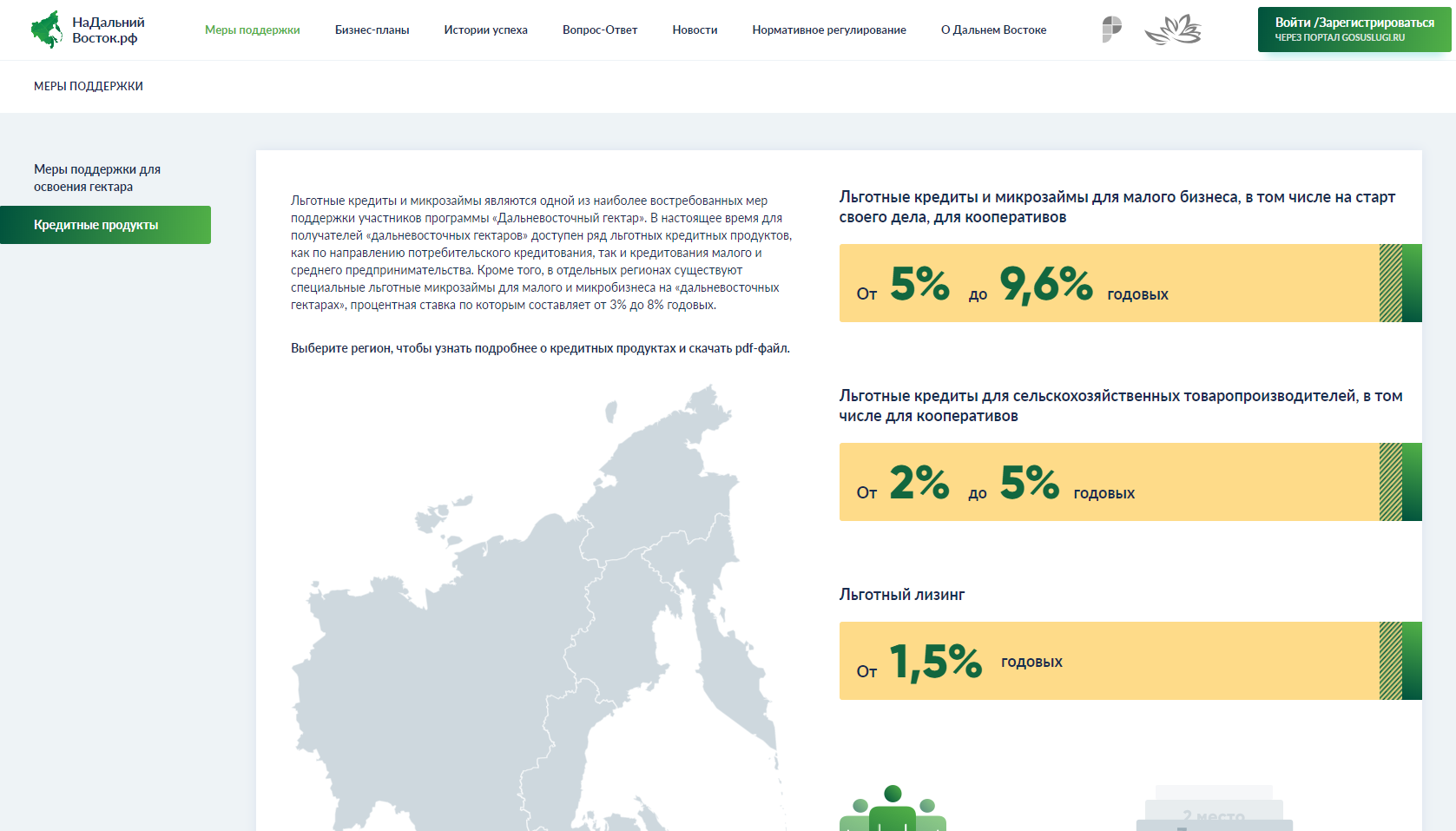 Рисунок 6 – Вкладка «Кредитные продукты»Для получения более подробной информации по льготным кредитам, доступным в определенном субъекте Дальневосточного федерального округа, следует выбрать его на карте и нажать ссылку «Скачать PDF» (Рисунок 7).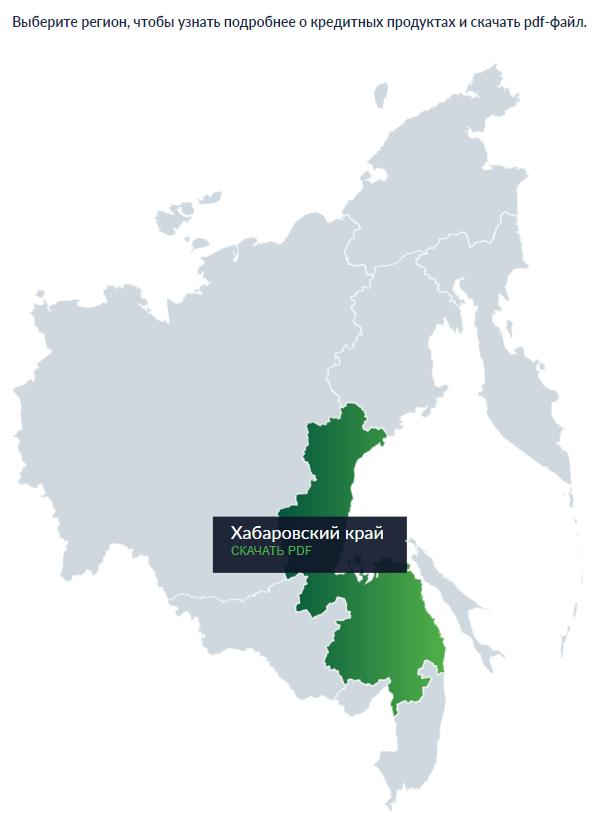 Рисунок 7 – Загрузка файла о кредитных продуктах, доступных в выбранном субъекте Дальневосточного федерального округаРабота с разделом «Бизнес-планы»Для перехода к разделу публикации типовых бизнес-планов необходимо нажать ссылку раздела в шапке страницы (Рисунок 8).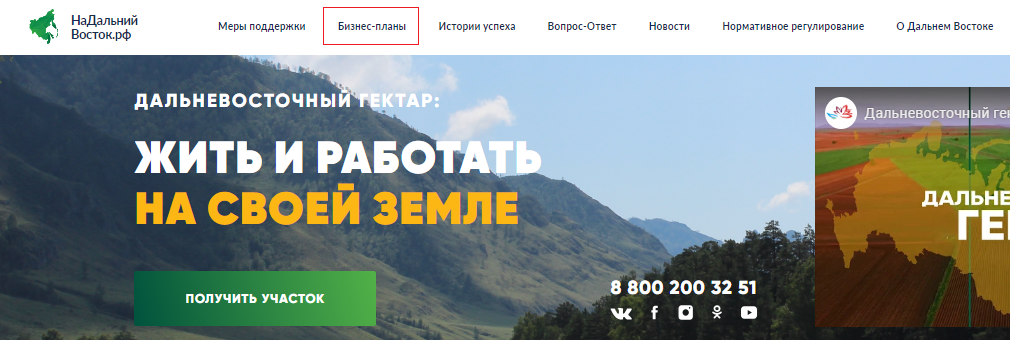 Рисунок 8 – Кнопка перехода к разделу «Бизнес-планы»Раздел содержит информацию о типовых бизнес-планах по освоению участков в зависимости от способа их освоения (Рисунок 9): «Малоэтажное жилищное строительство»;«Растениеводство»;«Животноводство»;«Охота, рыболовство и рыбоводство»;«Лесное хозяйство»;«Производство пищевых продуктов и напитков»;«Производство непищевой продукции, ремесла»;«Туризм и досуг»;«Социальные услуги»;«Прочие виды деятельности».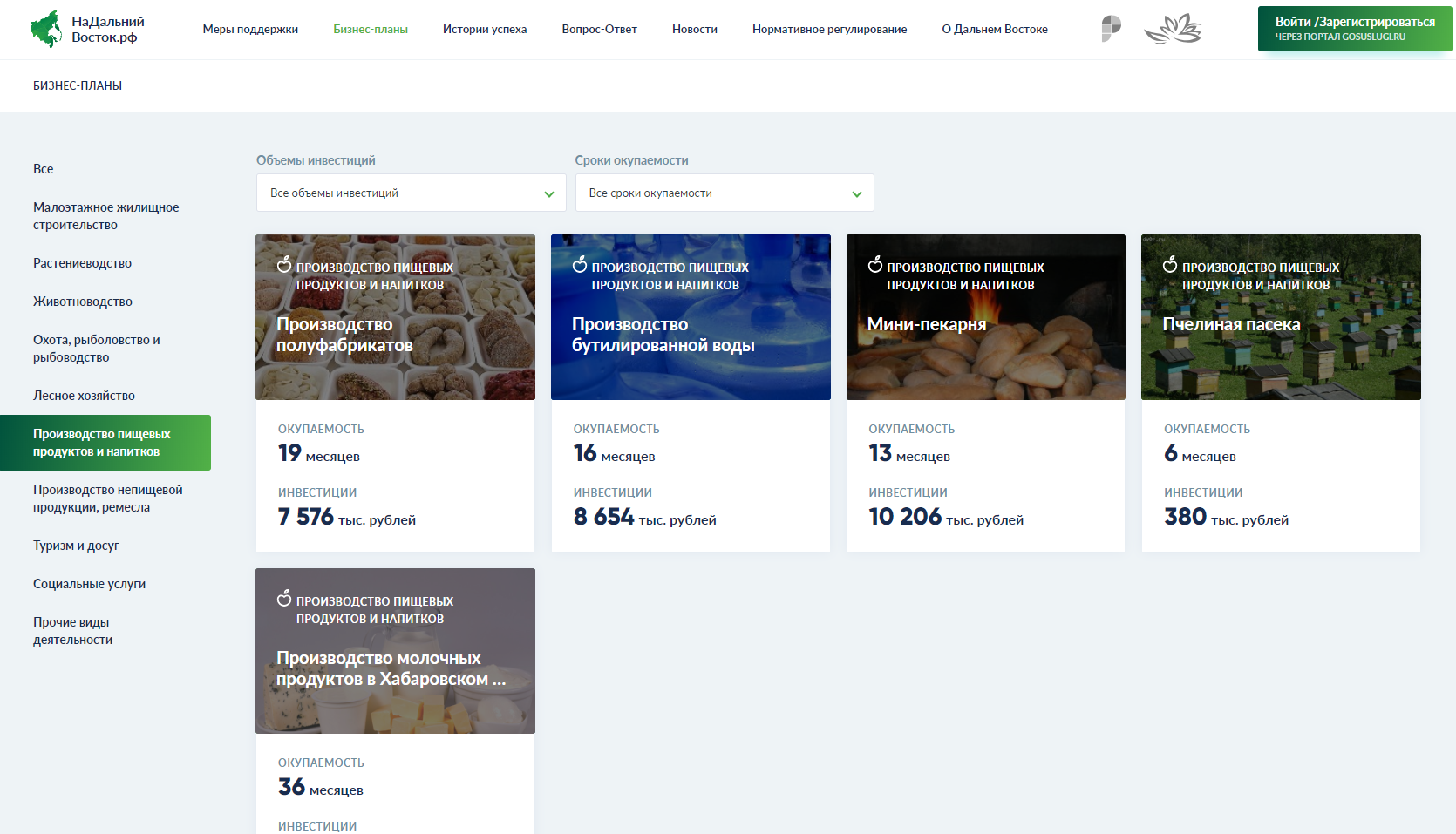 Рисунок 9 – Раздел публикации типовых бизнес-плановДля фильтрации отображаемых бизнес-планов следует выбрать требуемые параметры в раскрывающихся списках «Объемы инвестиций» и «Сроки окупаемости» в верхней части раздела (Рисунок 10).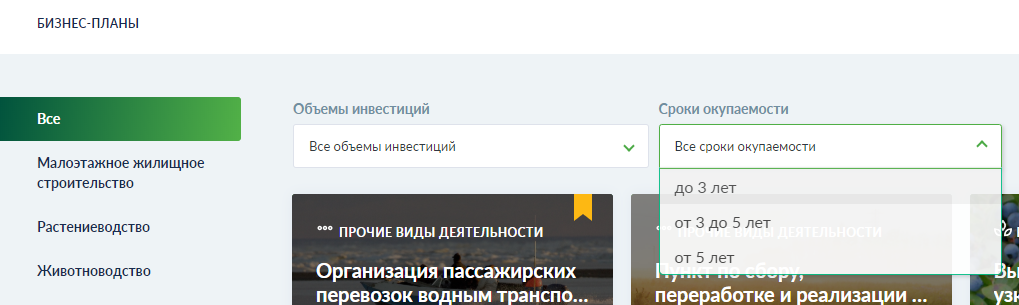 Рисунок 10 – Фильтрация содержимого раздела по объему инвестиций и сроку окупаемостиДля просмотра конкретного бизнес-плана следует нажать на его наименование, после этого будет отображена страница, содержащая информацию о бизнес-плане: описание, срок окупаемости, первоначальный объем инвестиций, автор проекта, прикрепленные файлы (Рисунок 11).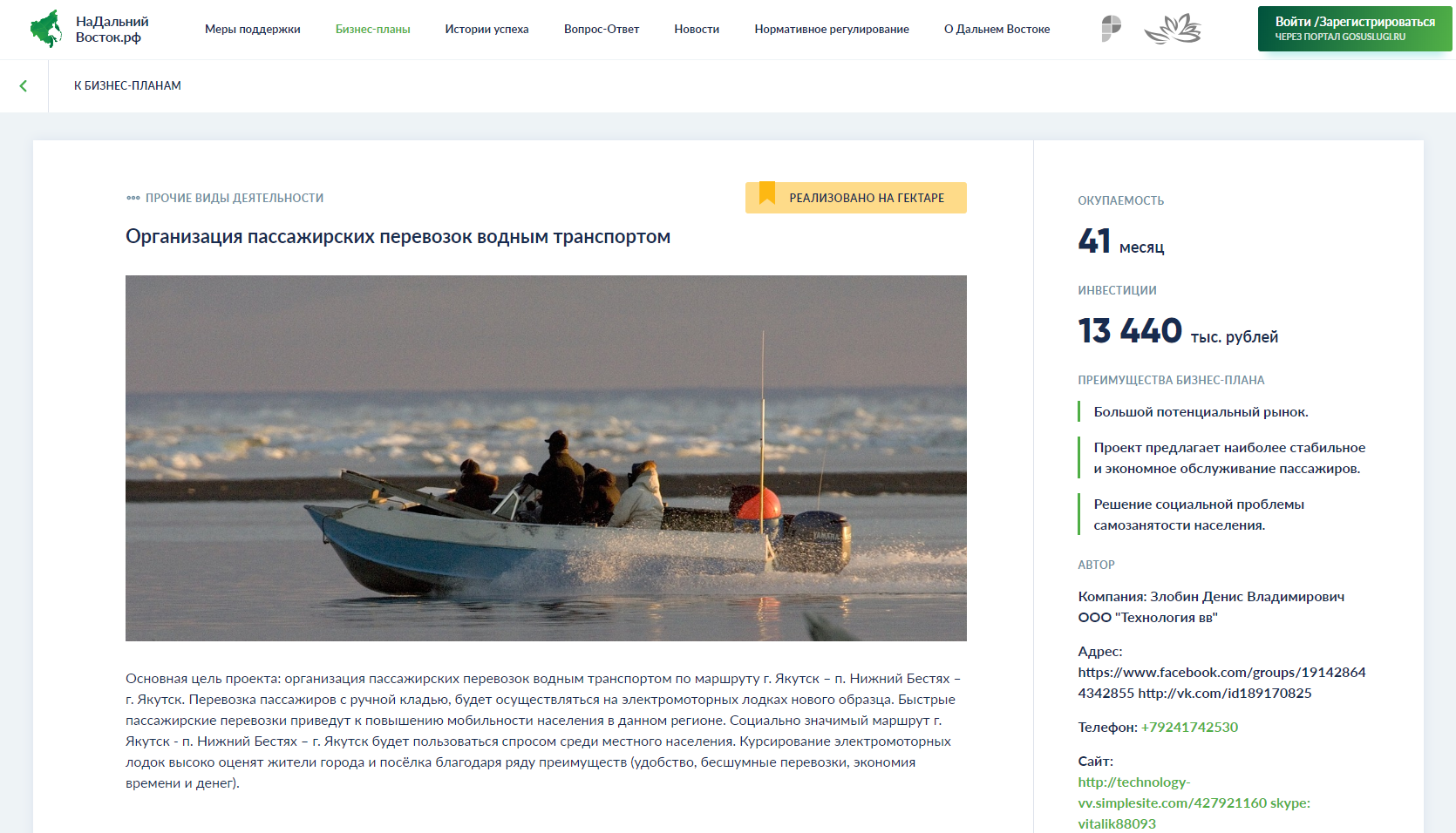 Рисунок 11 – Пример бизнес-планаДля загрузки бизнес-плана на компьютер необходимо нажать на наименование файла в блоке «Скачать бизнес-план» в правой части страницы (Рисунок 12).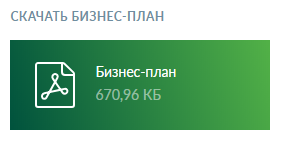 Рисунок 12 – Загрузка бизнес-планаРабота с разделом «Истории успеха»Для перехода к разделу публикации сведений о лучших практиках и историях успеха необходимо нажать ссылку раздела в шапке страницы (Рисунок 13):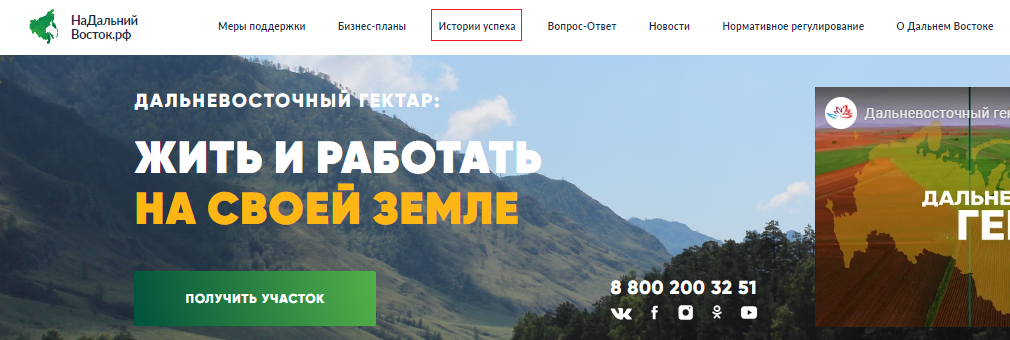 Рисунок 13 – Кнопка перехода к разделу публикации сведений о лучших практиках и историях успехаРаздел содержит информацию об историях успеха, наиболее ярких сюжетах и лучших практиках при освоении участков на Дальнем Востоке (Рисунок 14). При этом предусмотрена фильтрация историй успеха по категориям:«Малоэтажное жилищное строительство»;«Растениеводство»;«Животноводство»;«Охота, рыболовство и рыбоводство»;«Лесное хозяйство»;«Производство пищевых продуктов и напитков»;«Производство непищевой продукции, ремесла»;«Туризм и досуг»;«Социальные услуги»;«Прочие виды деятельности».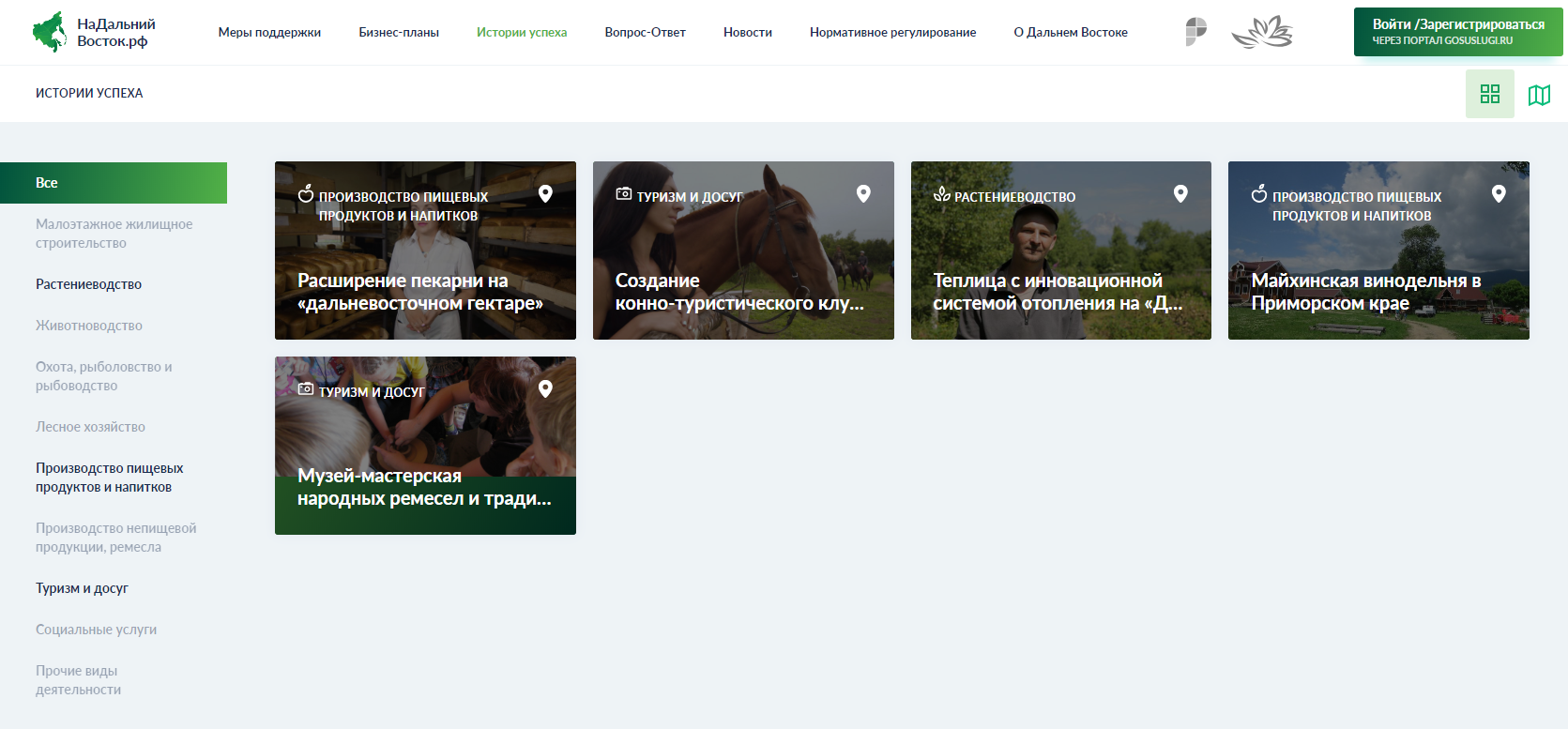 Рисунок 14 – Сведения о лучших практиках и историях успехаЧтобы отобразить элементы раздела на карте, следует нажать кнопку  в правом верхнем углу (Рисунок 15).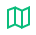 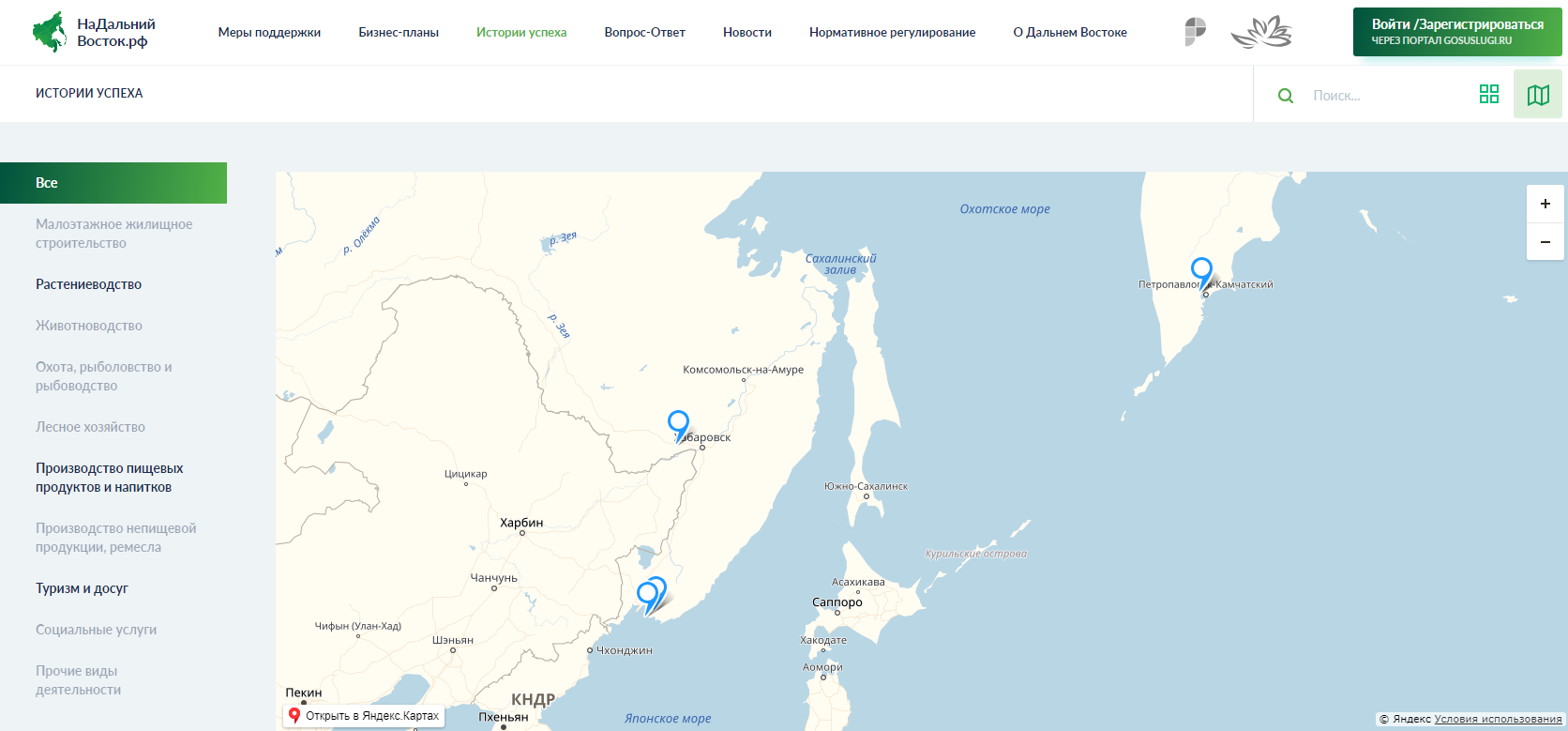 Рисунок 15 – Отображение историй успеха на картеДля получения подробной информации об истории успеха следует нажать на соответствующую метку на карте, а затем на кнопку «Подробная информация» в открывшемся окне (Рисунок 16).